Letter of Intent - Cover PageLetter of Intent - Proposal(Maximum 3 Pages)Objective:    Provide sufficient information to allow members of the PRIME Awards Committee to review and evaluate your proposal as well as provide meaningful feedback that will help you in preparing a full submission. Study Objectives and Research Questions/Hypothesis - Describe the specific objectives of your study as well as the research question or hypothesis. What is the scope of the project?Rationale / Background for Proposed Research - The following questions should be addressed in your description: Based on your literature review, what knowledge gap exists in current literature that this study will address? How is the proposed study innovative?  How will it enhance knowledge in primary care practice or family medicine education?  Why should this project be undertaken?  What important primary care or education issue is the project addressing?Description of Methods - Briefly describe the design, data collection procedures, feasibility, and analytic methods and data analysis.Dissemination Plan - Identify how the knowledge gained from this study will be used and communicated to the research community and wider public.Describe Research Team and Their Roles - List key members of the research project team, include consultants, with relevant institutional affiliations noted.  Briefly describe each member’s role in the project. Each member’s description should be approximately two or three sentences. For a position “To be announced” (TBA), the required qualifications should be noted.Key Publications – A minimum of three relevant references should be included which will inform committee members about the topic of your proposed study / research question.Letter of Intent - Preliminary BudgetLetter of Intent - Signature PageAll projects require approval at the “Letter of Intent” stage by the appropriate Unit Medical Director(s) and Academic Program Director(s) (Undergraduate, Postgraduate, Faculty Development).  Identify Academic Program Director(s) and/or Unit Medical Director(s) from whom approval has been received:MEDICAL UNIT DIRECTORS	             		ACADEMIC PROGRAM DIRECTORS Bruyère – Dr. Shauna Hacker		  Undergraduate Program – Dr. Lina Shoppoff Civic – Dr. Michael Malek			  Postgraduate Program – Dr. Edward Seale Community – Dr. Robin Kennie		               Global Health – Dr. Taylor Lougheed Montfort – Dr. Marjorie Pomerleau	  Faculty Development – Dr. Eric Wooltorton Pembroke – Dr. Richard Johnson Primrose – Dr. Jolanda Turley		OTHER (Specify): Riverside – Dr. Shauna Bassel		  _____________________________ Winchester – Dr. Adam Jones-Delcorde	  _____________________________Program for Research and Innovation in Primary Care and Medical Education (PRIME) GrantProgramme de subvention (PRIME) pour la recherche et l’innovation en soins primaires et en éducation médicale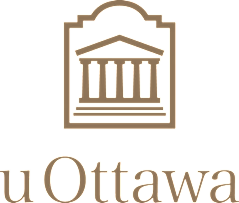 Objective: Support research and innovation in primary care and medical education.Up to $20,000 per project towards:Research Assistant support,Dissemination cost,Project operating costs.Note:Investigator’s salary or honoraria will not be funded.Projects must be completed within two years – remaining funds are to be returned. Eligibility:  The Primary Investigator (PI) is a health care professional with a full-time or part-time primary academic appointment as Assistant Professor, Associate Professor, Full Professor or Emeritus Professor with a primary appointment in the Department of Family Medicine at the University of Ottawa AND DOES NOT HOLD/HAS NOT HELD AN EXTERNAL GRANT AS PRIMARY INVESTIGATOR.Application Process: Submit to PRIME@uOttawa.ca the attached Letter of Intent and accompanying documents (see checklist) by October 31, 2023Checklist: Letter of Intent - Cover page  Letter of Intent - Proposal  Letter of Intent - Preliminary budget Letter of Intent - Signature pageNovember 30, 2023 – PRIME Awards Committee provides feedback to all applicants. Investigators with eligible projects will be invited to submit a full application.January 31, 2024 – Deadline for submission of the full application.February 29, 2024 – PRIME Awards Committee selects, based on peer review assessment of scientific merit and feasibility, up to four (4) projects to be funded.  All applicants are informed of the final outcome by email.March 1, 2024 – Funding commences on March 1st, 2024, or upon Research Ethics Board approval if not yet received, as well a signed funding agreement.  Projects must be completed within two (2) years of start date; any remaining funds are to be returned.Applicant:Applicant:Applicant:Applicant:Applicant:Applicant:Applicant:Full NameResearch Project TitleResearch Project TitleResearch Project TitleResearch Project TitleResearch Project TitleResearch Project TitleResearch Project TitlePrimary Academic Appointment in Department of Family Medicine? Primary Academic Appointment in Department of Family Medicine? Primary Academic Appointment in Department of Family Medicine? Yes          NoYes          NoYes          NoYes          NoClinical Appointment TitleTitleInstitutionInstitutionInstitutionInstitutionContact InformationTelephone (work) Telephone (work) Email Email Email Email Address (work)Street Address and Suite/UnitStreet Address and Suite/UnitStreet Address and Suite/UnitStreet Address and Suite/UnitStreet Address and Suite/UnitStreet Address and Suite/UnitAddress (work)City/TownCity/TownProvinceProvinceProvincePostal CodeProject Timeline and Funding (Maximum per project $20,000; Maximum Duration is 2 Years)Project Timeline and Funding (Maximum per project $20,000; Maximum Duration is 2 Years)Project Timeline and Funding (Maximum per project $20,000; Maximum Duration is 2 Years)Project Timeline and Funding (Maximum per project $20,000; Maximum Duration is 2 Years)Project Timeline and Funding (Maximum per project $20,000; Maximum Duration is 2 Years)Project Timeline and Funding (Maximum per project $20,000; Maximum Duration is 2 Years)Project Timeline and Funding (Maximum per project $20,000; Maximum Duration is 2 Years)Investigators’ salary or honoraria will not be funded.  Total Amount Requested:                        $________________                   Research Assistant Support:     $________________   Dissemination Costs:                  $________________  (max. $1,500)Other Operating Funds:             $ ________________       Expected Start Date of Project: ____________                       Expected Duration of Project    _____________ Investigators’ salary or honoraria will not be funded.  Total Amount Requested:                        $________________                   Research Assistant Support:     $________________   Dissemination Costs:                  $________________  (max. $1,500)Other Operating Funds:             $ ________________       Expected Start Date of Project: ____________                       Expected Duration of Project    _____________ Investigators’ salary or honoraria will not be funded.  Total Amount Requested:                        $________________                   Research Assistant Support:     $________________   Dissemination Costs:                  $________________  (max. $1,500)Other Operating Funds:             $ ________________       Expected Start Date of Project: ____________                       Expected Duration of Project    _____________ Investigators’ salary or honoraria will not be funded.  Total Amount Requested:                        $________________                   Research Assistant Support:     $________________   Dissemination Costs:                  $________________  (max. $1,500)Other Operating Funds:             $ ________________       Expected Start Date of Project: ____________                       Expected Duration of Project    _____________ Investigators’ salary or honoraria will not be funded.  Total Amount Requested:                        $________________                   Research Assistant Support:     $________________   Dissemination Costs:                  $________________  (max. $1,500)Other Operating Funds:             $ ________________       Expected Start Date of Project: ____________                       Expected Duration of Project    _____________ Investigators’ salary or honoraria will not be funded.  Total Amount Requested:                        $________________                   Research Assistant Support:     $________________   Dissemination Costs:                  $________________  (max. $1,500)Other Operating Funds:             $ ________________       Expected Start Date of Project: ____________                       Expected Duration of Project    _____________ Investigators’ salary or honoraria will not be funded.  Total Amount Requested:                        $________________                   Research Assistant Support:     $________________   Dissemination Costs:                  $________________  (max. $1,500)Other Operating Funds:             $ ________________       Expected Start Date of Project: ____________                       Expected Duration of Project    _____________ Previous Funding: Previous Funding: Previous Funding: Previous Funding: Previous Funding: Previous Funding: Previous Funding: Is this proposal an extension of work previously funded by the Department of Family Medicine? (if “yes”, provide the name of the funding program and project title and year awarded) Is this proposal an extension of work previously funded by the Department of Family Medicine? (if “yes”, provide the name of the funding program and project title and year awarded)  Yes No Yes No Yes NoHave you ever been awarded, as Principal Investigator, a grant to conduct a study (e.g. CIHR, SSHRC, JANUS, PSI Foundation, PGME, etc.) (if “yes”, provide the name(s) of the funding program and project title(s))Have you ever been awarded, as Principal Investigator, a grant to conduct a study (e.g. CIHR, SSHRC, JANUS, PSI Foundation, PGME, etc.) (if “yes”, provide the name(s) of the funding program and project title(s)) Yes  No Yes  NoApplicant:Project Title:Total $Research Support (describe type, role, amount of time, value)Ex – Consultant - Biostatistician – 6 hrs over life of project - $70/hr + hst$475Ex – Research Assistant – $36/h + 19% benefits in lieu = $42.84/h over 175 hours$7,497Operating Budget for Equipment, Materials & Supplies (describe type and quantities and how will be used for study)Dissemination (max $1,500) (conference registration, poster preparation, publication, travel/accommodation, etc.)Other Expenses (detailed description, quantities and amounts)TOTAL PROJECT BUDGET REQUESTEDBudget Rationale Budget Rationale Applicant’s Signature Applicant’s Signature Name :Project Title :Signature :Date :Medical Unit Director(s)’ Signature Medical Unit Director(s)’ Signature Name :Medical Unit :Signature :Date :Academic Program Director(s)’ SignatureAcademic Program Director(s)’ SignatureName :Academic Program :Signature :Date :Other Signature(s)Other Signature(s)Name :Institution :Signature :Date :